Cadence AMS training – Instructions for attendeesThis is a hands-on training session in a conference space. Please bring your own laptops, power cords and any other accessories that will help you focus on the learning experience. Modules Mod1: Flow overviewMod2: Functional VerificationMod3: Floor planningMod4A: Design capture and simulationMod4B: Constraint aware analog simulationMod5: Electrically aware designMod6: Physical VerificationMod7: IP PackagingTentative Schedule is as shown in the chart below. It will be adjusted as needed based on the class pace. For example, Module2 may be started on day 1 if time permits.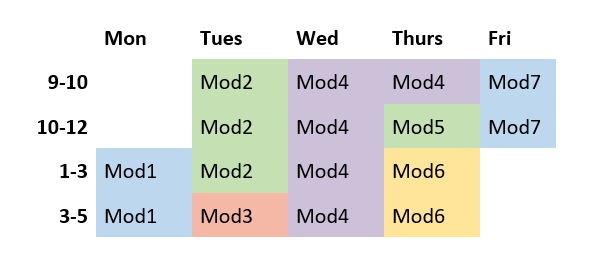 Soft copies of all the training material will be available through CMC cloudPlease follow the instructions below to create your cloud instance prior to the session on Monday, March 2nd.The following doc provides general information on how to use CMC cloud service: https://community.cmc.ca/docs/DOC-2353#jive_content_id_Uploading_and_Downloading_FilesFollowing is a list of steps with snapshots specific to this course. Please refer to the link above for Figure numbers.Go to https://vcad.cmc.caLogin with your CMC accountYou will see Fig-1Click “Create My Instance”Click on “Create Instance” for Cadence AMS Training Fig-2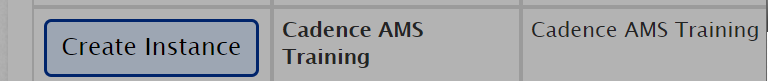 Fig-3 shows up. Create instance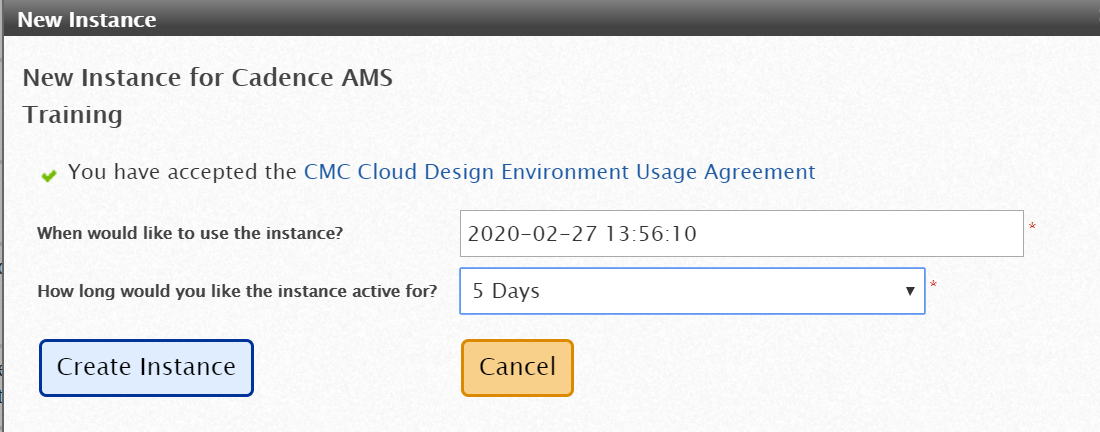 Click “Connect” Fig-4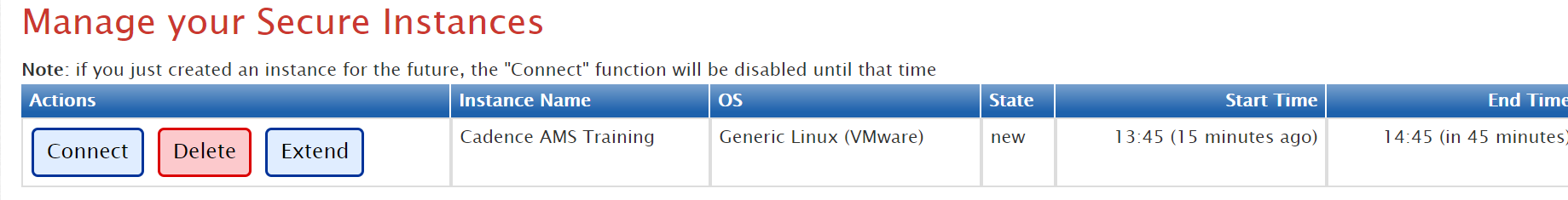 If you see the message below, please wait for your browser to refresh / till the connection is established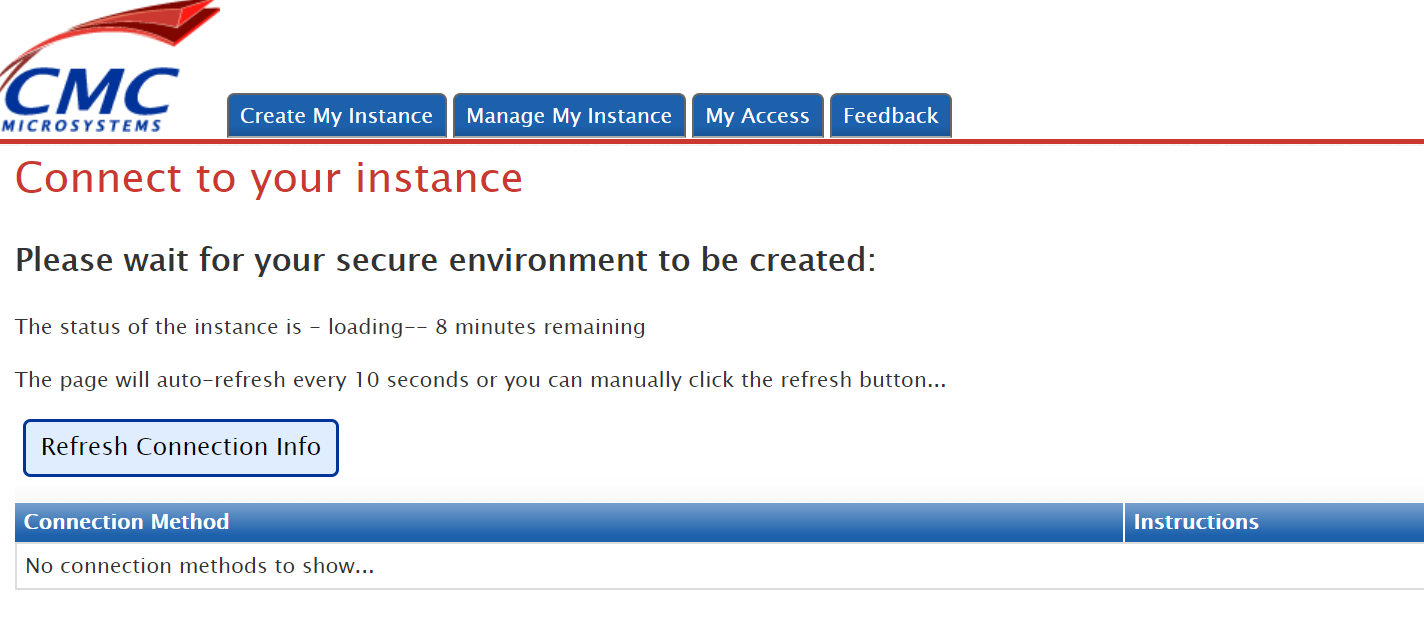 You will need to install the NoMachine client and MobaXterm client, then click “open Desktop” or “Open Terminal” Fig-5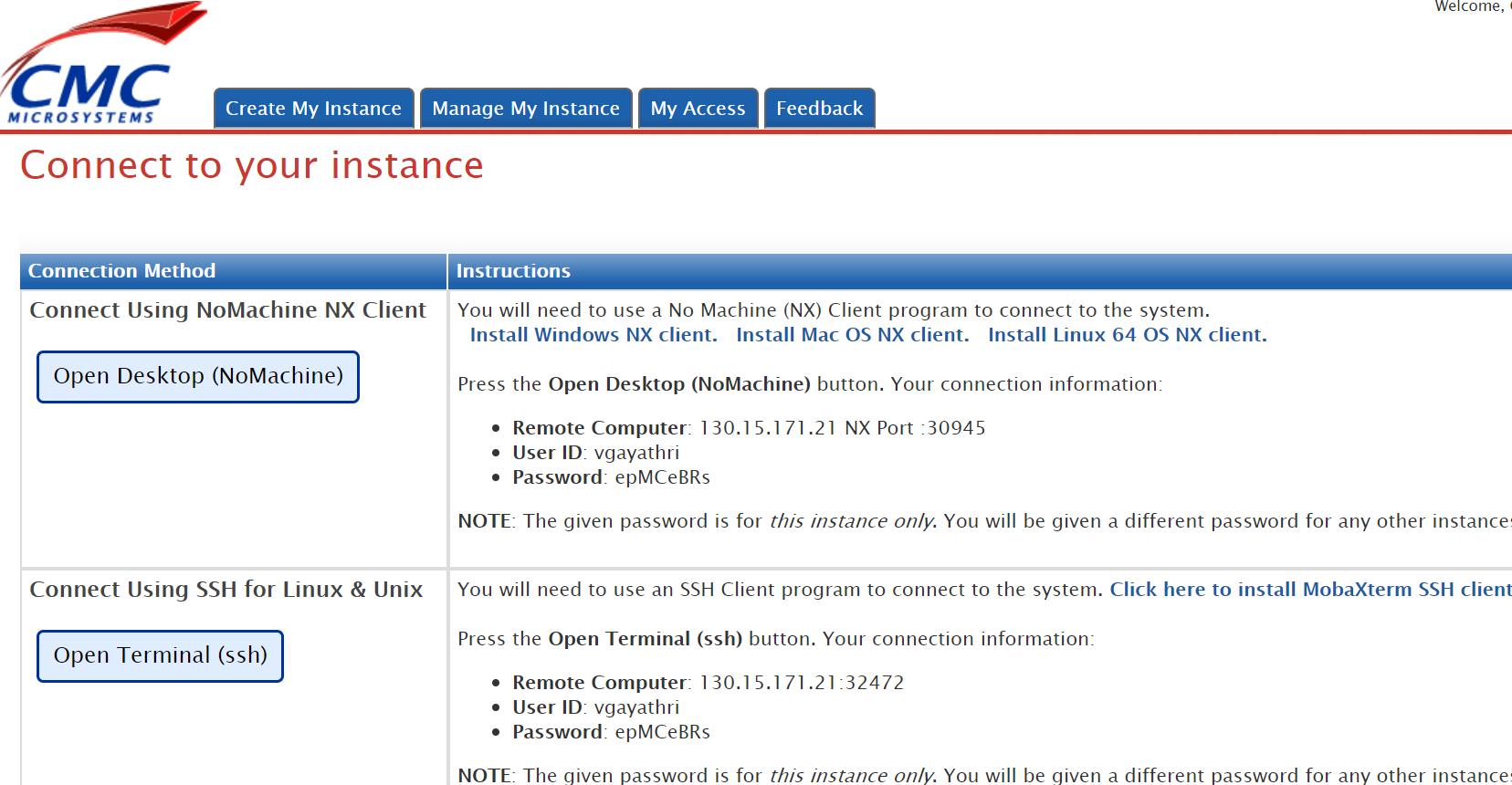 Please note, the User ID and Password for cloud instance are different from CMC login, and are as indicated in the snapshot shown above.After logging into your cloud instance, please create a working directory under mydata directory.The PDK is under /CMC/kitsThe Cadence tools are under /CMC/tools/cadenceIf you have any questions, please write to fab@cmc.caVenue-specific logistics: Training starts at noon on Monday with lunch and ends on Friday just before lunch.Lunch will be served on Monday-Thursday, not on Friday There will be one power bar available per table with 3 power outlets, for 5-6 people per table. Please plan to time-share your device charging schedules